Lista obecności Uczestników Projektu na zajęciach w ramach kursu “Programowanie aplikacji internetowych”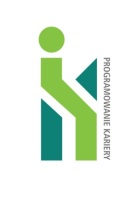 Załącznik nr 6 do Regulaminu uczestnictwa w projekcieZa okres:Od … do …Imię i nazwisko Uczestnika ProjektuData…Data…Data…Data…Data…Data…Data…Data…Data…Imię i nazwisko Uczestnika ProjektuPodpis PodpisPodpisPodpisPodpisPodpisPodpisPodpisPodpis1.2.3.4.5.6.7.………………………………………………Data i podpis Koordynatora Projektu